Фотографии с урока по защите проектов: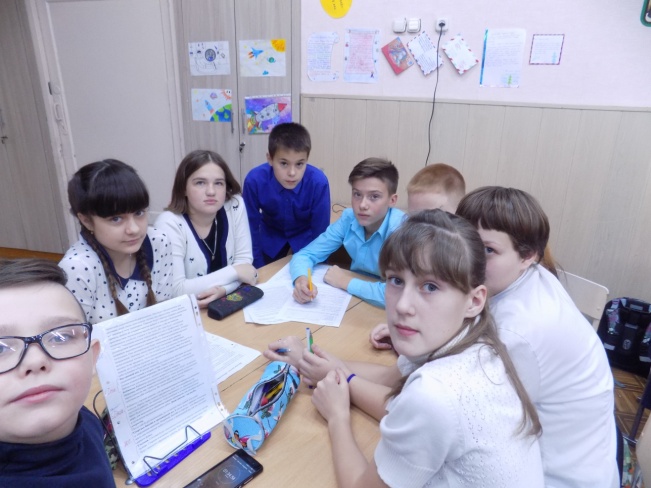 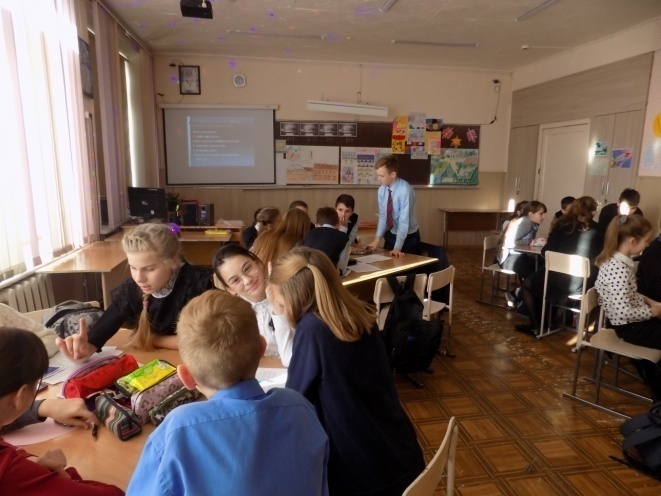 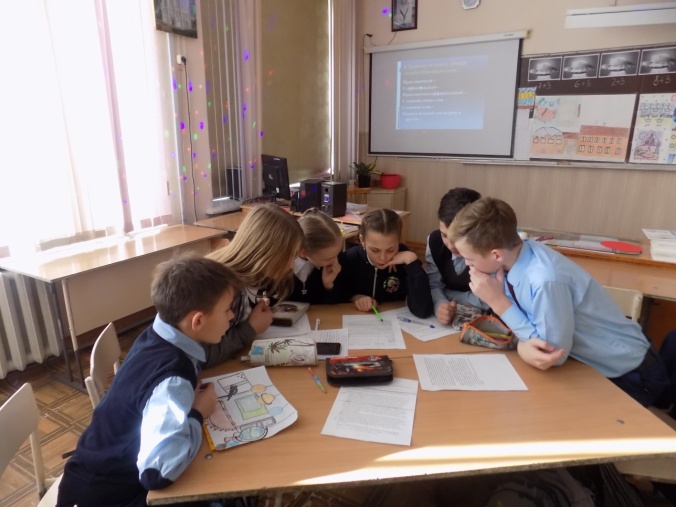 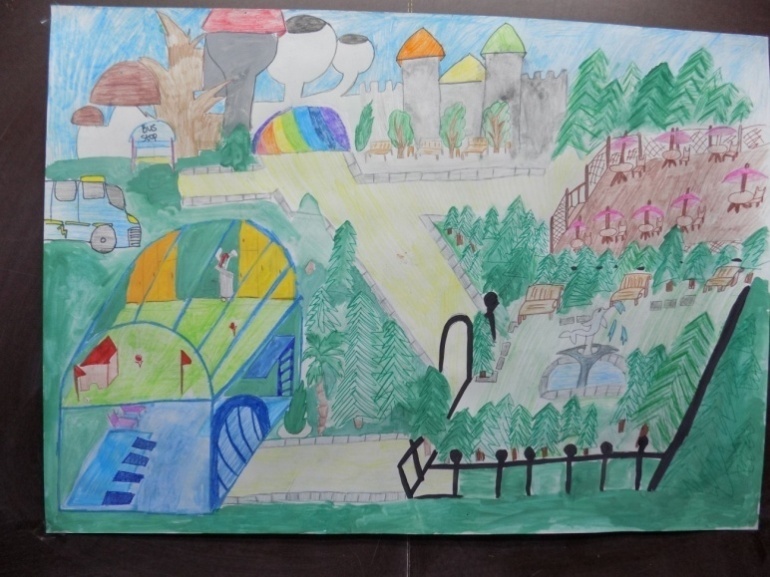 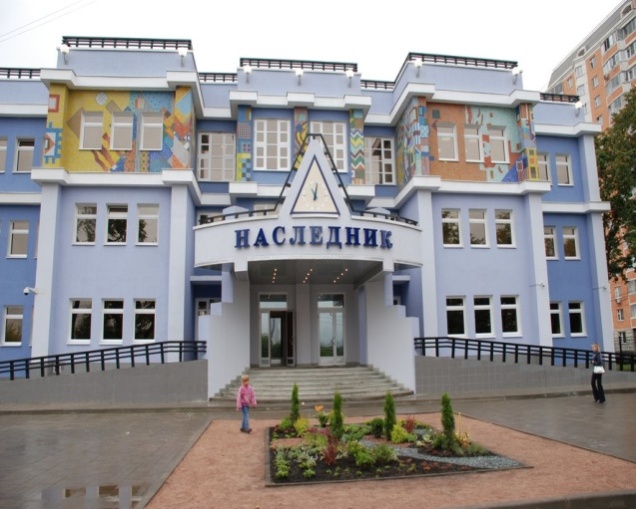 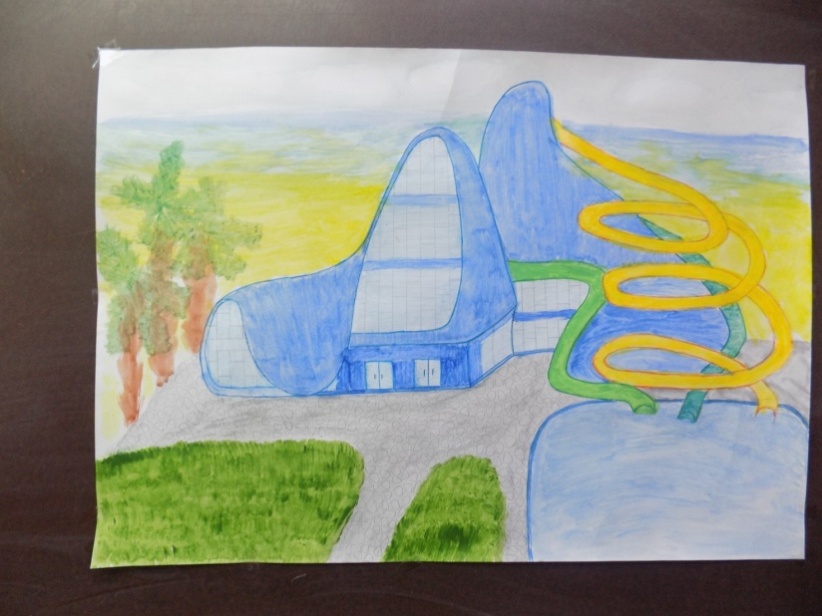 